Протокол № 198 заседания Президиума Саморегулируемой организации Союза проектных организаций «ПроЭк»«21» января 2016 г.Время проведения заседания: 15 ч. 30 м. — 16 ч. 45 м.Место проведения заседания: 111033, г. Москва, ул. Волочаевская, д. 17А, помлПрисутствовали: члены Президиума Саморегулируемой организации Союз проектных организаций «ПроЭк» (далее — Союз):Ахметов Якуб Искандярович;Чапаев Никита Николаевич;З. Гинзбург Борис Самойлович;Гудыма Александр Николаевич;Страхов Юрий Михайлович;Жомов Андрей Александрович;Скоробогатый Виктор Николаевич.ПОВЕСТКА ДНЯ:О председателе заседания Президиума и об избрании секретаря заседания Президиума Союза;О принятии нового члена;ПО ПЕРВОМУ ВОПРОСУ повестки дня:В соответствии с п. 4.24. Положения о Президиуме Союза (утв. Внеочередным ОСЧ Союз «ПроЭк», Протокол № 02/1 от 25.04.2013 г.) на заседаниях Президиума Союза председательствует Президент Союза. Президентом Союза избран Ахметов ЯИ. решением ОСЧ СРО НП «ПроЭк» от 27.03.2015 г., Протокол № 02.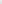 Член Президиума Союза Жомов А.А. выдвинул на кандидатуру секретаря заседания Президиума Союза - Гинзбурга Б.С.Предложение вынесено на голосование.Голосовали: «ЗА» 6, «ПРОТИВ» О, «ВОЗДЕРЖАЛСЯ» 1.РЕШИЛИ: Избрать секретарем заседания Президиума Союза — Гинзбурга Б.С.ПО ВТОРОМУ ВОПРОСУ повестки дня:Член Президиума Союза Жомов А.А. доложил присутствующим о результатах рассмотрения заявления, поступившего от кандидата на вступление в Союз, и представил Президиуму, для принятия в состав членов:- Общество с ограниченной ответственностью «Экологическая группа» (ОГРН: 1113926001364; адрес: 236011, г. Калининград, ул. Батальная, д. 74- 14).Предложение вынесено на голосование.Голосовали: «ЗА» 7, «ПРОТИВ» О, «ВОЗДЕРЖАЛСЯ» О.РЕШИЛИ: принять в состав членов СРО Союз «ПроЭк»:- Общество с ограниченной ответственностью «Экологическая группа» (ОГРН: 1 113926001364; адрес:  236011, г. Калининград, ул. Батальная, д. 74- 14).Секретарь заседания Президиума подвел итоги голосования.Председатель заседания Президиума объявил заседание закрытым.Председатель заседания             __________          Ахметов ЯИ.Секретарь заседания                  __________           Гинзбург Б.С.